ДЕНЬ ПОБЕДЫ –2020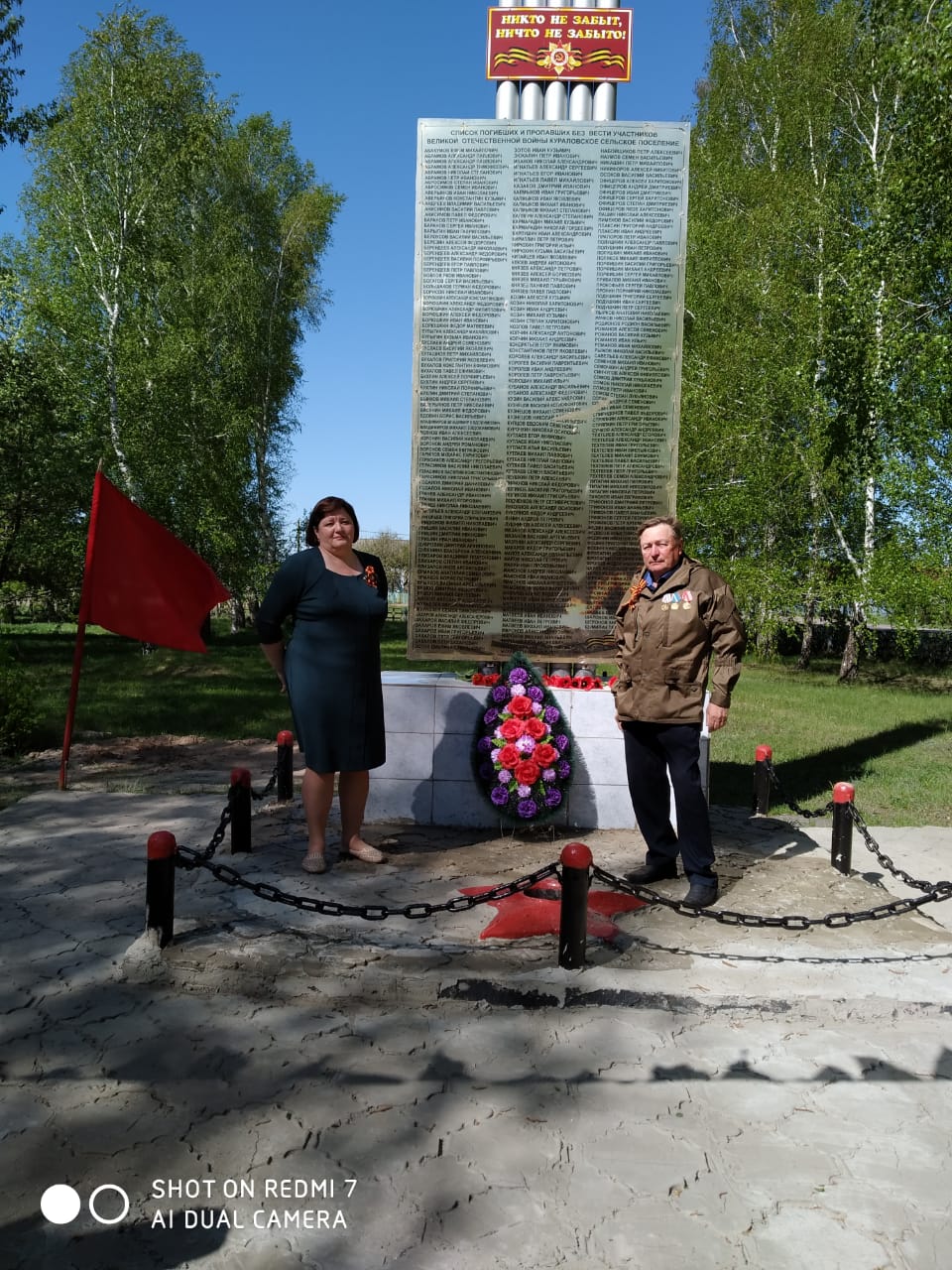 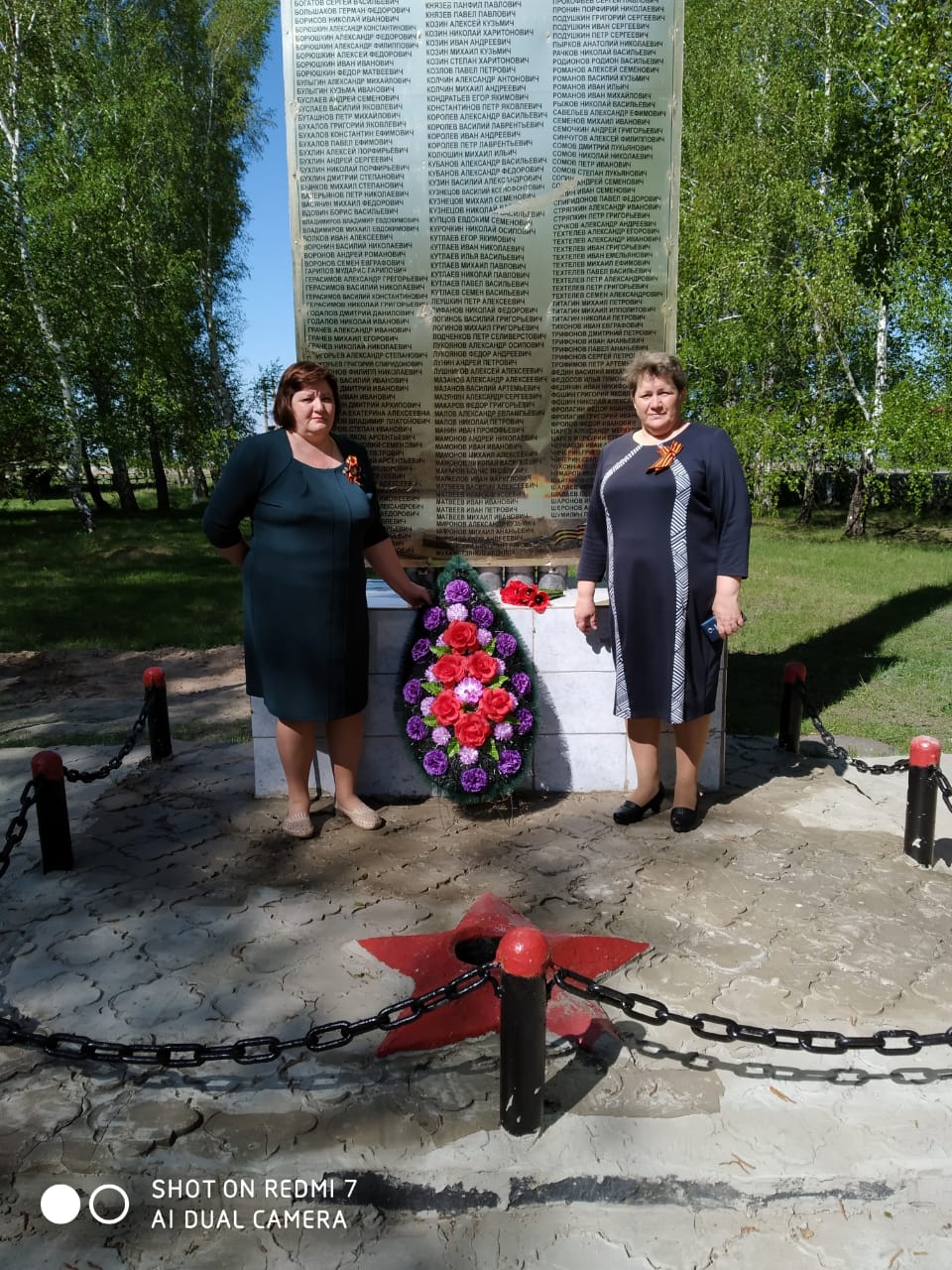 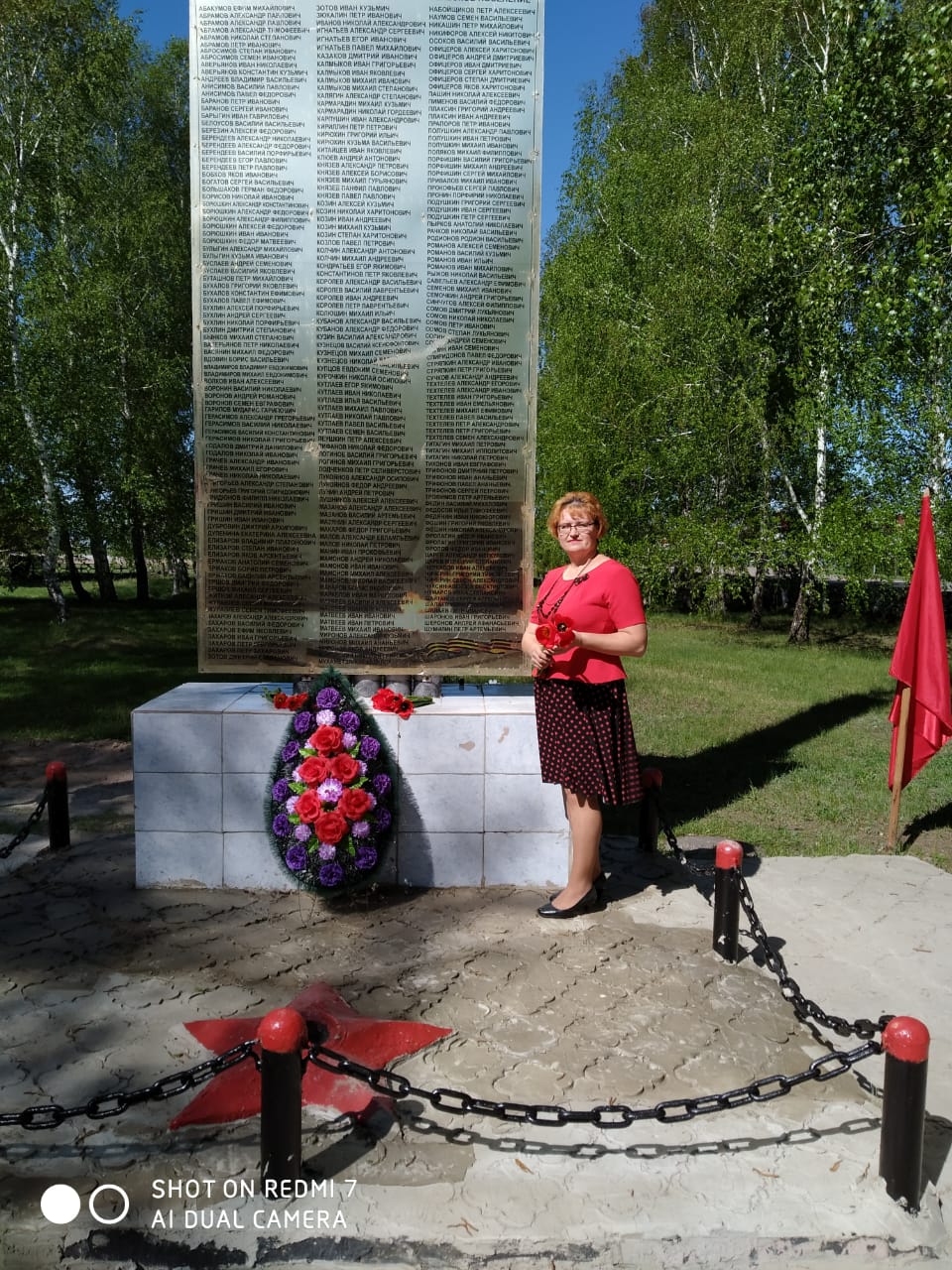 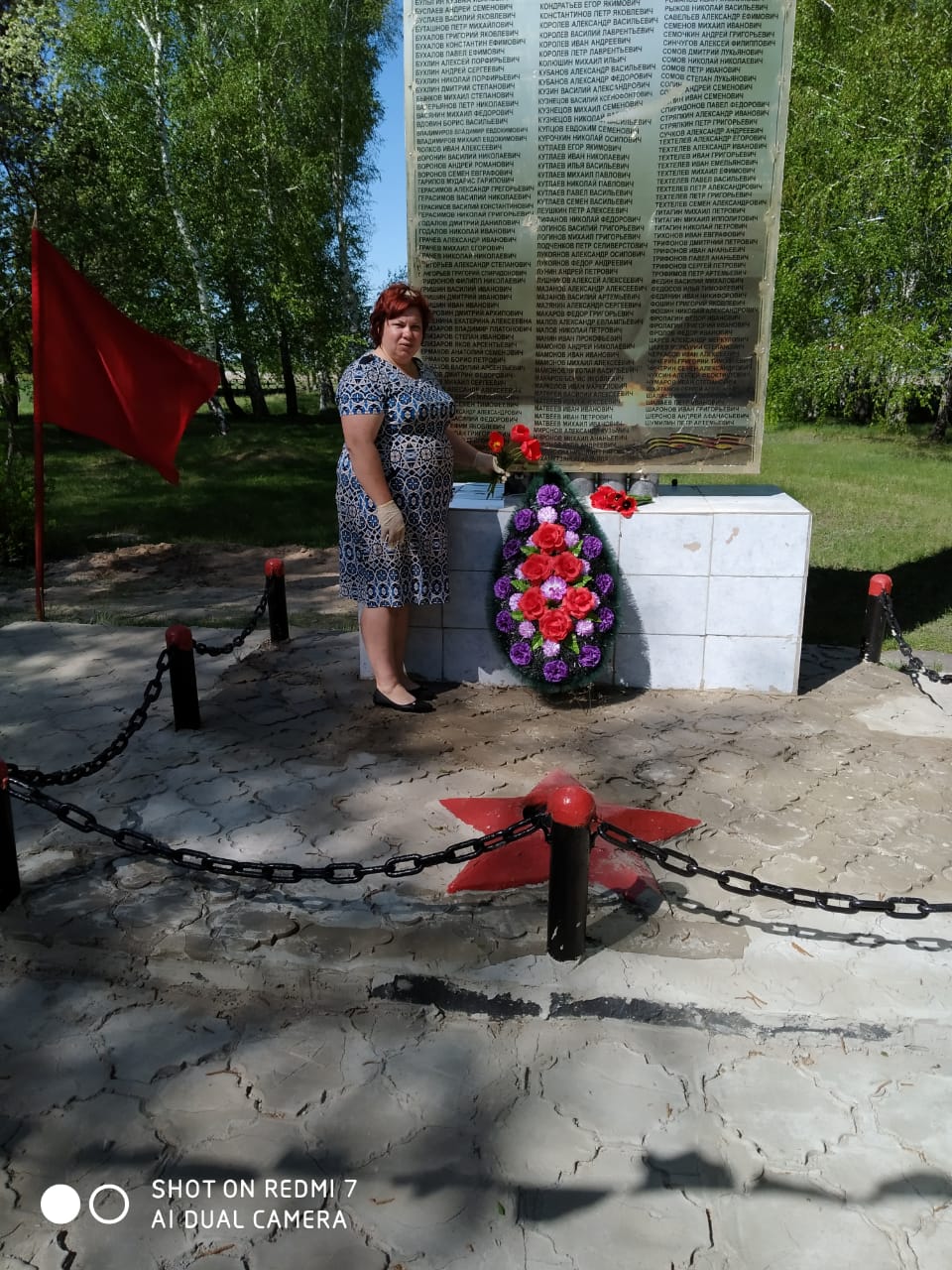 